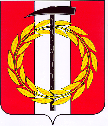 Собрание депутатов Копейского городского округаЧелябинской областиРЕШЕНИЕ        20.12.2023       987от _______________№_____Об утверждении структурыСобрания депутатов Копейского городского округаи установлении лимита численности работниковаппарата Собрания депутатов Копейского городского округаи депутатов, работающих на постоянной профессиональной основеРуководствуясь Федеральным законом от 06.10.2003 № 131-ФЗ «Об общих принципах организации местного самоуправления в Российской Федерации» и Уставом муниципального образования «Копейский городской округ», Собрание депутатов Копейского городского округа Челябинской областиРЕШАЕТ:1. Утвердить структуру Собрания депутатов Копейского городского округа в новой редакции (приложение).2. Установить численность работников Собрания депутатов Копейского городского округа в количестве 9 единиц в том числе:                      1 единица – выборное должностное лицо, 5 единиц муниципальных служащих, 1 единица, осуществляющая техническое обеспечение и не отнесенная к муниципальной службе, 2 единицы - обслуживающий персонал (1,5 ставки).3. Финансовому управлению администрации Копейского городского округа (Рамих Ю.А.), аппарату Собрания депутатов Копейского городского округа предусматривать ежегодно в смете расходов Собрания депутатов Копейского городского округа соответствующие затраты и обеспечить выполнение данного решения.4. Отменить решение Собрания депутатов Копейского городского округа от 25.10.2023 № 944 «Об утверждении структуры Собрания депутатов Копейского городского округа и установлении лимита численности работников аппарата Собрания депутатов Копейского городского округа и депутатов, работающих на постоянной профессиональной основе».5. Настоящее решение вступает в силу с 1 января 2024 года.6. Контроль исполнения настоящего решения возложить на постоянную комиссию Собрания депутатов Копейского городского округа по организационным, правовым и общественно-политическим вопросам.Председатель Собрания депутатов                                           Копейского городского округа                                                               Е.К. ГискеПриложение к решениюСобрания депутатов Копейского городского округаот 20.12.2023 № 987СОБРАНИЕ ДЕПУТАТОВ КОПЕЙСКОГО ГОРОДСКОГО ОКРУГА